Reproducing analyses from the Cochrane DTA handbook in MetaBayesDTA v1.0Tom Morris (tm428@leicester.ac.uk)October 2023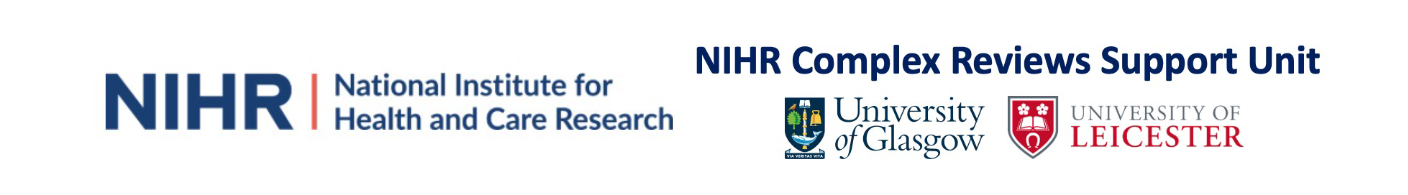 For comments or question on MetaBayesDTA please e-mail apps@crsu.org.uk. For comments or question on this document please e-mail tm428@leicester.ac.uk.1	IntroductionThis guide contains step-by-step instructions on how to reproduce the example meta-analyses in the Cochrane Handbook for Systematic Reviews of Diagnostic Test Accuracy Version 2  (https:/training.cochrane.org/handbook-diagnostic-test-accuracy/current), using the MetaBayesDTA app  (https:/crsu.shinyapps.io/MetaBayesDTA/). Six of the examples contained in chapters 9 and 10 of the handbook can be carried out in MetaBayesDTA. Before starting, the reader should familiarise themselves with the example(s) they wish to reproduce and download the accompanying datasets.Sections 2 to 7 each correspond to one of the models in the handbook. Since there are many similarities between them, the guide does not duplicate instructions. For example, the required format of the dataset is the same in each case, and therefore instructions on formatting the datasets are only given for the first model, in section 2. For this reason the reader should not jump straight to the section corresponding to the model they wish to reproduce. They should instead read the sections in order, according to the prerequisite table below.2	Bivariate Model, 9.4.2 Example 1 continued: anti‐CCP for the diagnosis of rheumatoid arthritis2.1	Format the datasetThe dataset that accompanies the Cochrane handbook is anti-cpp.csv. It must be reformatted before it will be accepted by MetaBayesDTA, by renaming the first six columns to author, year, TP, FN, FP, and TN. These column names must be exactly as they appear here, and are case-sensitive.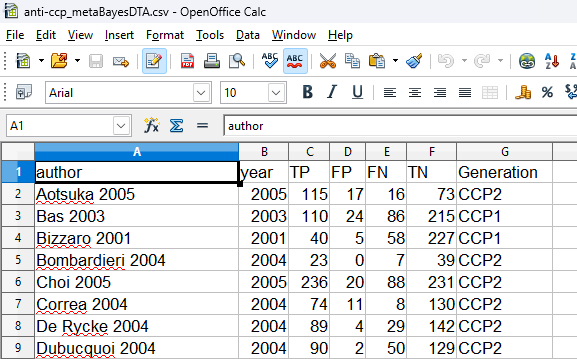 2.2	Load the data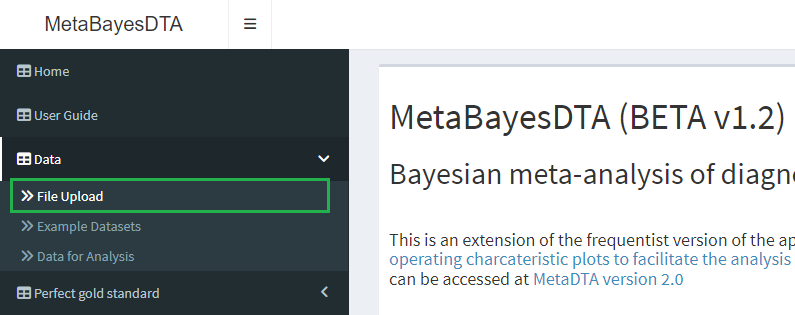 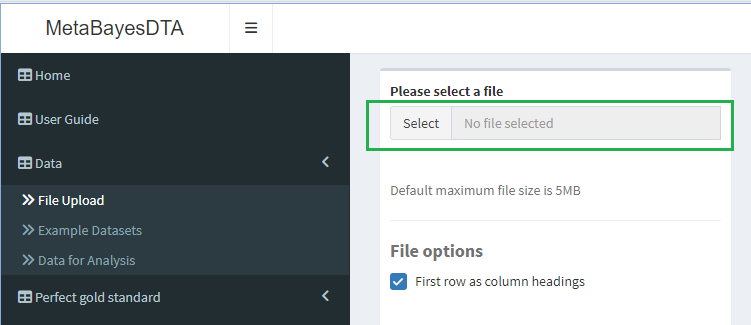 2.3	Analyse the data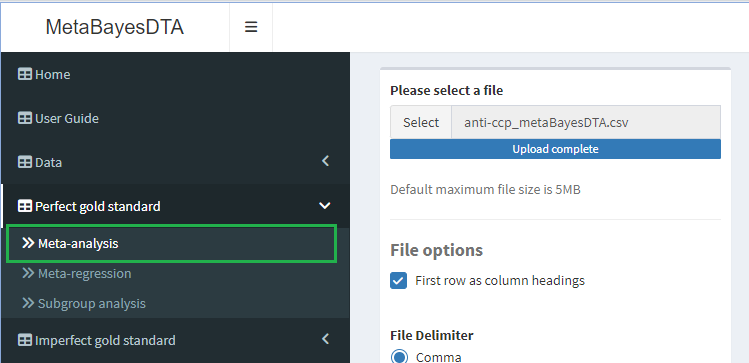 The two drop-down menus contain Stan sampling options and prior distributions. They can both be left at their default values. Run sampling from the prior distributions by clicking Click to run prior model.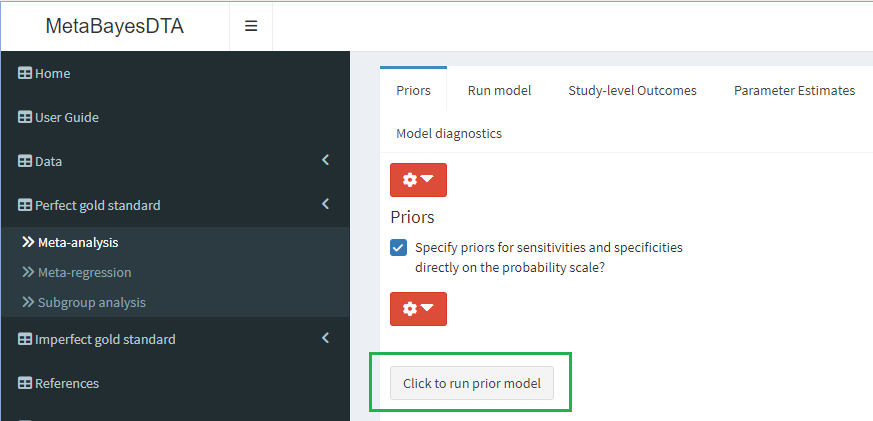 A text box will appear. Scroll down and click OK.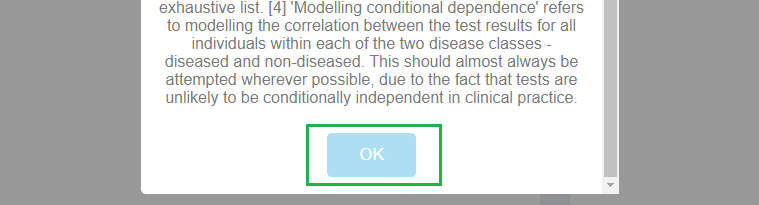 When the sampling has finished, details of the prior distributions will appear in a table and several plots.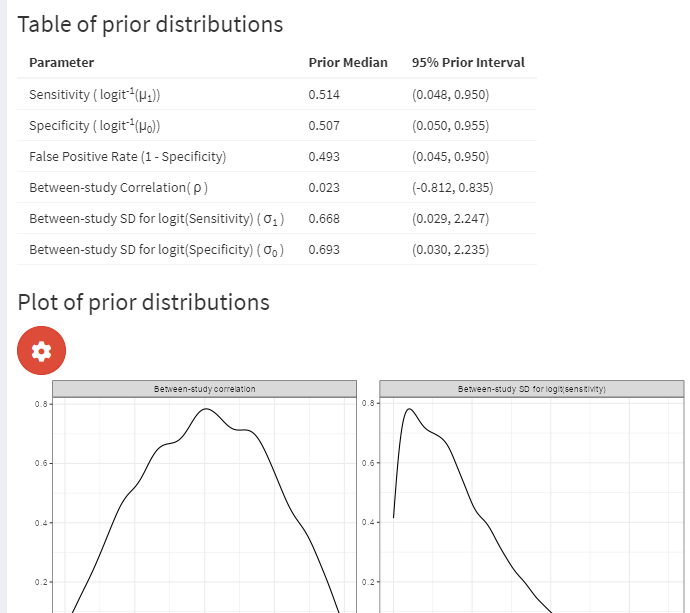 Navigate to the Run model tab.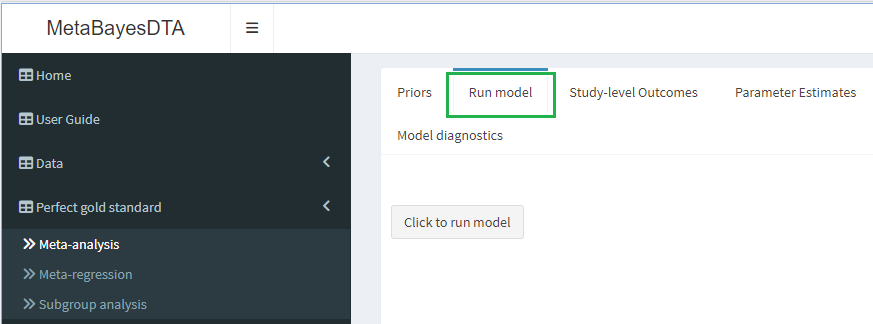 Run the model.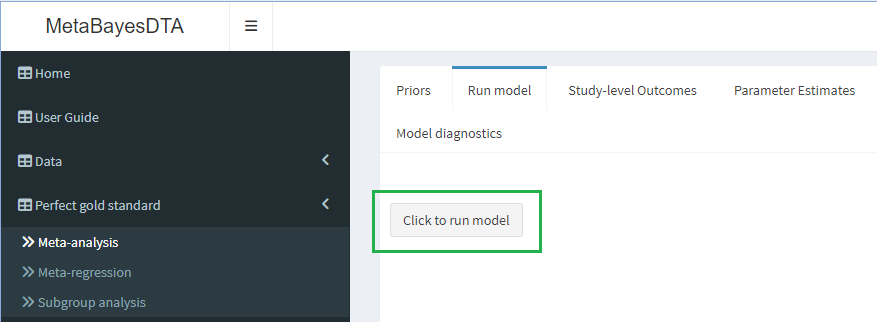 Another text box will pop up. Click OK to close it.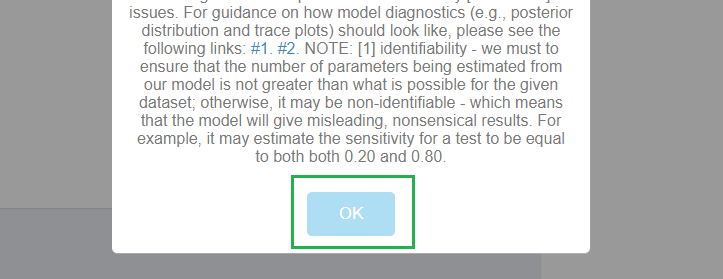 It will take some time for the model to run, and may appear that nothing is happening. Be patient! When the analysis has finished running, the SROC plot will appear on the right of the screen.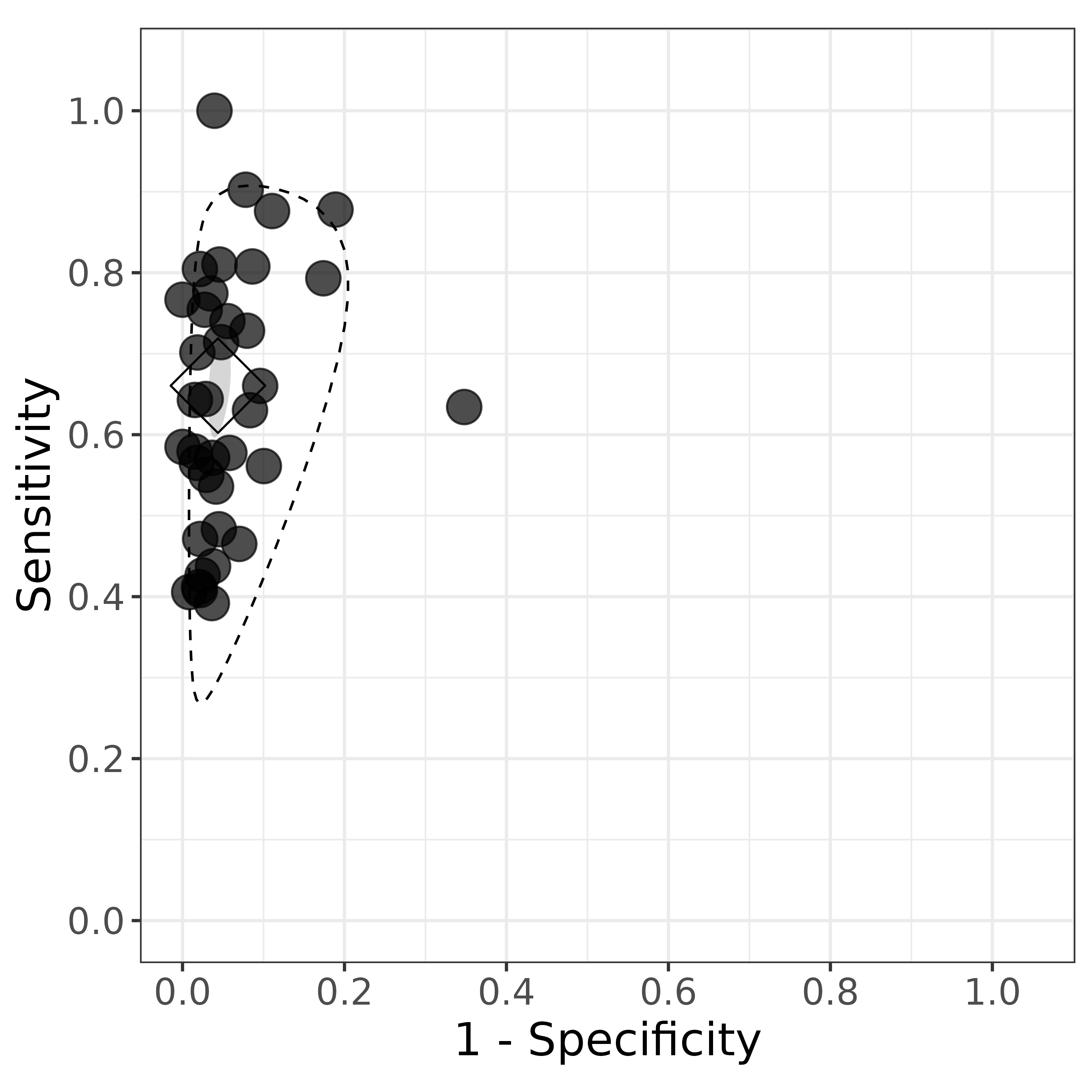 Navigate to the Parameter Estimates tab.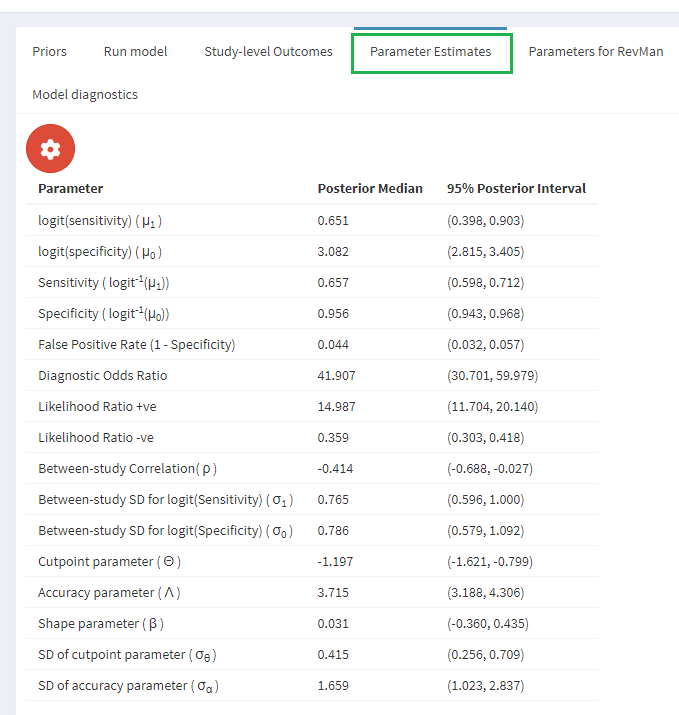 2.4	Estimate the parameters (optional)The table below is from chapter 9, page 16, of the handbook, and contains the parameter estimates and their standard errors from the frequentist Bivariate model.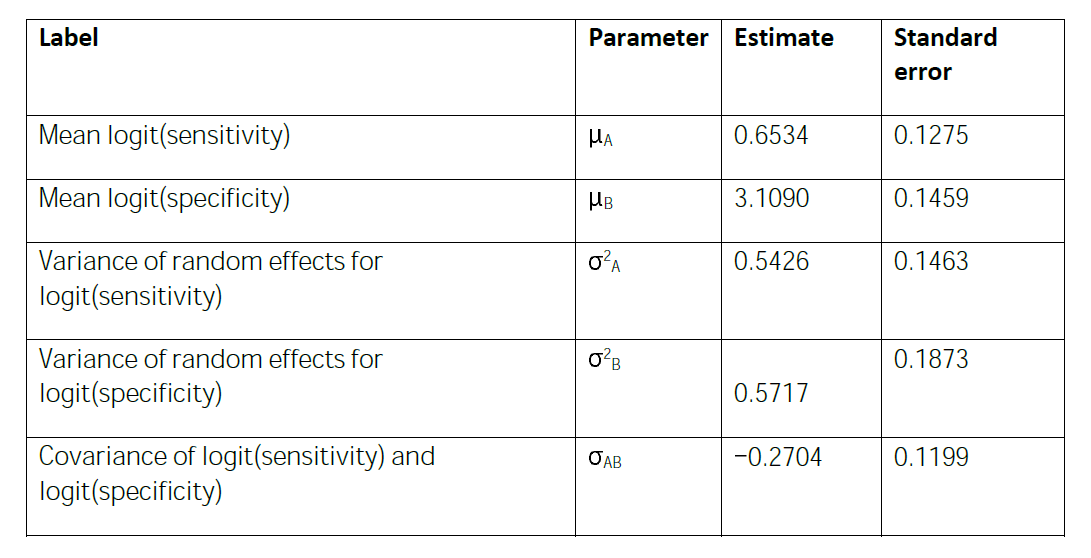 Figure 2.1: Parameter estimates from the frequentist bivariate modelNext are the estimated means and standard deviations of the parameters, together with quantiles, from the Bayesian model, found in chapter 10, page 17 of the handbook.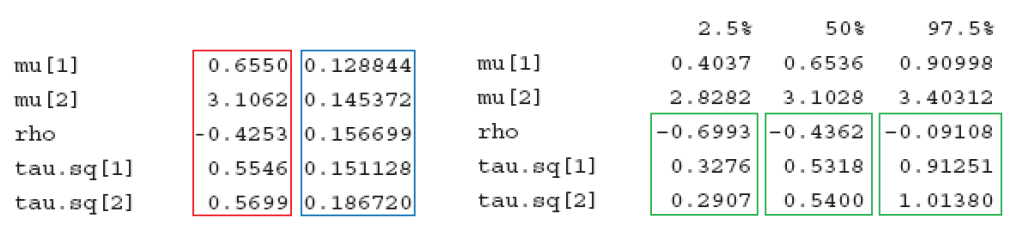 Figure 2.2: Parameter estimates from the Bayesian bivariate modelThe three sources use different notation for the parameters. The table below shows which parameters are which.MetaBayesDTA does not currently produce estimates of all of the parameters in the Cochrane handbook, and provides only median parameter estimates and posterior intervals for those that it does. However, all the output in the handbook can be estimated from MetaBayesDTA output. This is done for each parameter in the following subsections, with justification for the calculations provided in the appendix.Each subsection has a summary table in which the parameter estimates and standard deviations are displayed. For the frequentist models these are parameter estimates and their standard errors. For the Bayesian models they are the median and standard deviation of the posterior distributions. In addition, there are 95% posterior intervals for the Bayesian models.Since the estimation methods used for the Bayesian analysis are based on simulations, values can vary slightly with each analysis. The variability can be reduced by increasing the number of iterations.2.4.1	Mean logit sensitivity ()Referring to the Parameter Estimates tab in MetaBayesDTA, logit sensitivity can be read straight off, 0.651, as can its 95% posterior interval. The standard deviation can be estimated by:where 0.765 is  ( in MetaBayesDTA) and 37 is the number of trials.2.4.2	Mean logit specificity ()Logit specificity can be read straight off, 3.082, as can its 95% posterior interval. The standard deviation can be estimated by:where 0.786 is  ( in MetaBayesDTA) and 37 is the number of trials.2.4.3	Variance of random effects for logit sensitivity ()In MetaBayesDTA, between study SD for logit(sensitivity) = 0.765. This is the square root of the variance, so the variance estimate is . The posterior interval can be similarly transformed into an interval for the variance:The standard deviation of  can be estimated from the 95% posterior interval in MetaBayesDTA using the upper limit, 1.000:Here 36 is the number of trials minus 1, and 21.34 is the 2.5% quantile of the  distribution.Similarly, using the lower limit, 0.596:where 54.44 is the 97.5% quantile of the  distribution. There is a large discrepancy in these two estimates. This implies that the posterior distribution does not have the Chi-squared distribution that would be assumed in a frequentist model. It appears that the estimate using the lower limit is better, but in practice one may not have another estimate to compare against. Therefore, without access to the posterior distribution itself, the mean of the two estimates can be used as the overall estimate:2.4.4	Variance of random effects for logit specificity ()In MetaBayesDTA, between study SD for logit(specificity) = 0.786. This is the square root of the variance, so the variance estimate is . The posterior interval can be similarly transformed into an interval for the variance:The standard deviation of  can be estimated from the 95% posterior interval using the upper limit, 1.092:and the lower limit, 0.579:Again, there is a large discrepancy. This time the mean appears to be a better estimate than the one using the lower limit. The mean of the estimates is2.4.5	Correlation of logit sensitivity and logit specificity ()The frequentist model provides an estimate of the covariance  rather than the correlation . The covariance estimate is . This can be converted into a correlation by dividing by the product of the standard deviations of logit sensitivity and logit specificity:Its standard error can be estimated aswhere 36 is the number of trials minus 1. The same calculation can be used to estimate the standard deviation of  from the MetaBayesDTA output:3	Rutter and Gatsonis HSROC model, 9.4.4 Example 2: Rheumatoid factor as a marker for rheumatoid arthritisMetaBayesDTA does not directly fit the HSROC model. However, when there are no covariates the HSROC model is equivalent to the bivariate model, and the parameter estimates from each model can be derived from the other. MetaBayesDTA provides parameter estimates for the HSROC model in this case by deriving them from the parameters of the bivariate model.Since there is no practical difference for the user in fitting the HSROC model compared to the bivariate model, the instructions from the previous example can be followed. The exception is that the SROC plot does not include a curve by default, so the following are instructions on how the curve can be added.The dataset in this example is RF.csv.3.1	Add the SROC curveBy default the SROC plot should look like this.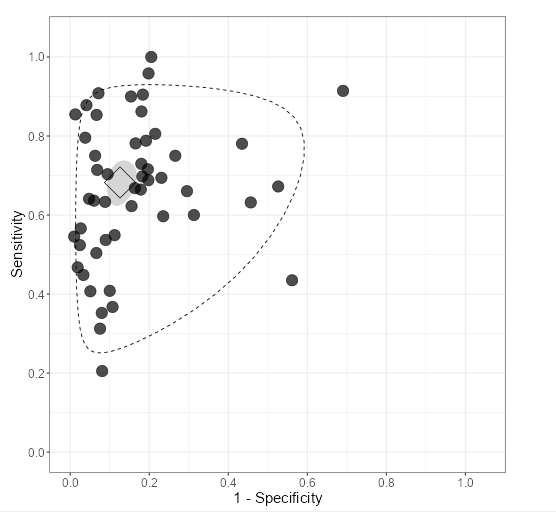 On the sROC Plot tab, select the settings drop-down menu.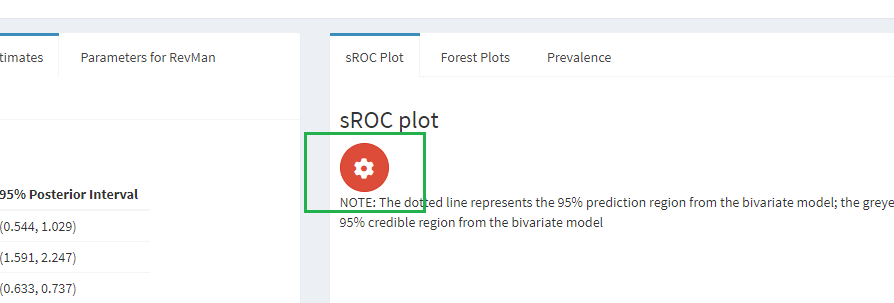 Under Options, tick the sROC curve box.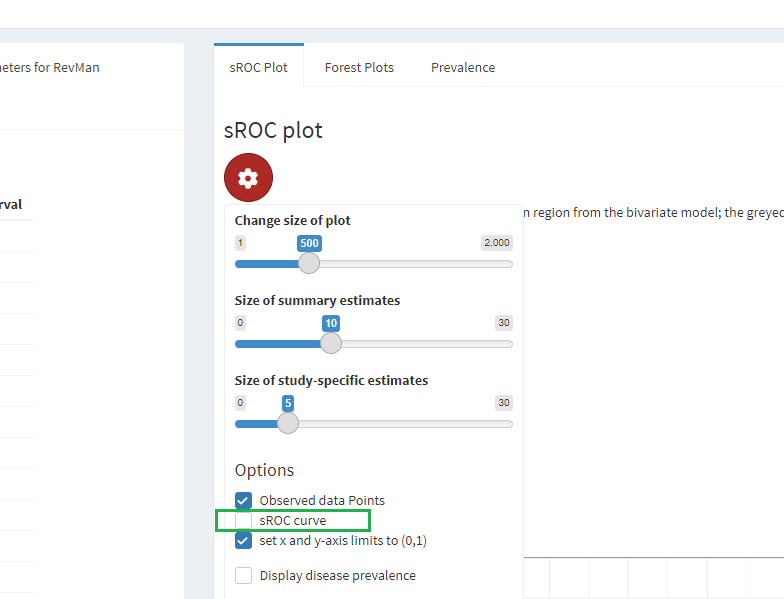 The SROC plot should now look like this.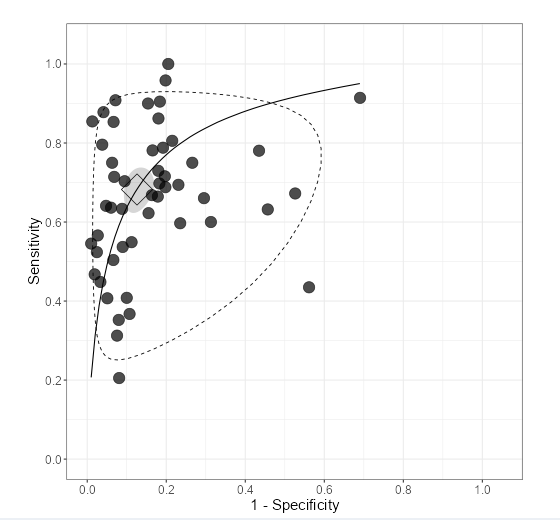 3.2	Estimate the parameters (optional)These are the parameter estimates from MetaBayesDTA.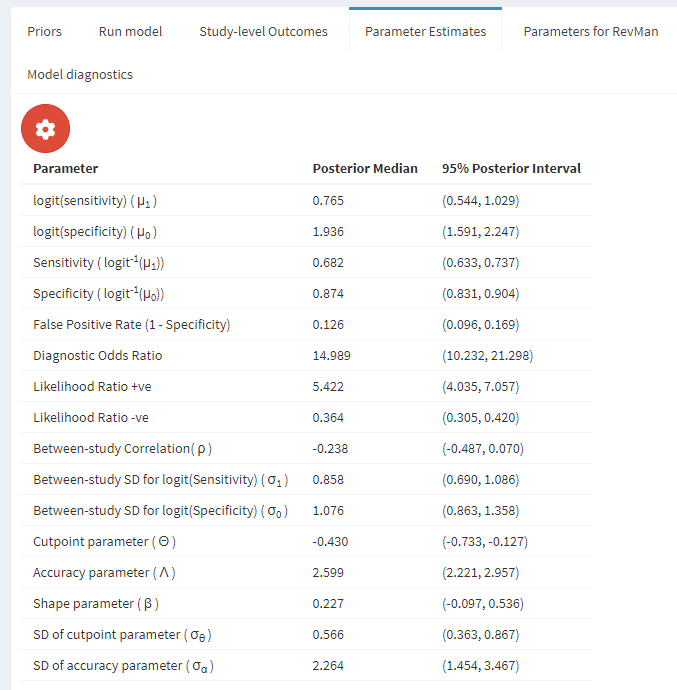 The table below is from chapter 9, page 20, of the handbook, and contains the parameter estimates and their standard errors from the frequentist HSROC model. (The parameter  is incorrectly written as ).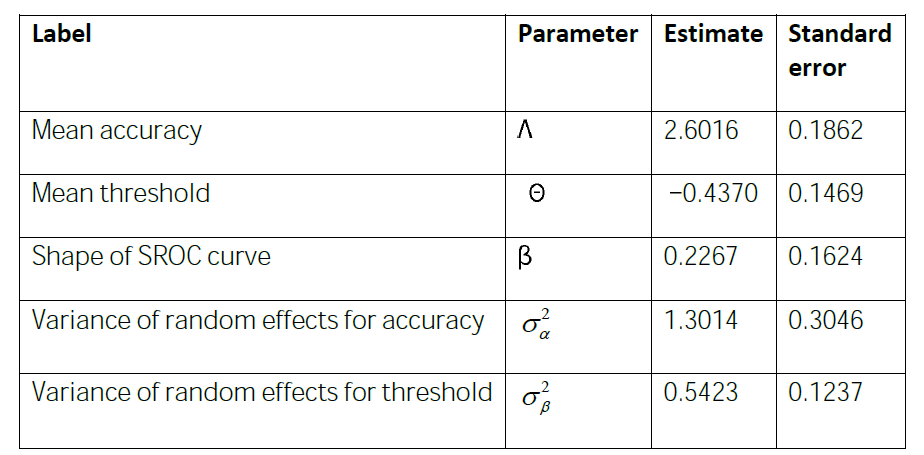 Next are the estimated means and standard deviations of the parameters, together with quantiles, from the Bayesian model, found in chapter 10, page 24 of the handbook.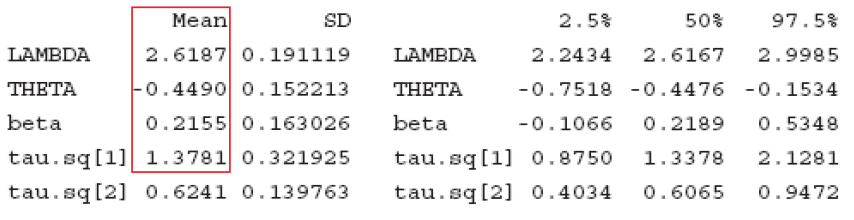 The three sources use different notation for the parameters. The table below shows which parameters are which.3.2.1	Shape of SROC curve ()There are four ways to estimate the standard deviation of , since there is a sensitivity equation (defined by  in the model definition) and a specificity equation (), and two limits of the posterior interval. These four estimates areThe mean of the estimates can be taken as the overall estimate:4	Meta-regression in the bivariate model, 9.4.6.3 Example 1 continued: Investigation of heterogeneity in diagnostic performance of anti‐CCPThis is an extension of the model from section 2, using the same data set, anti-cpp.csv. Only the steps that are different from those in that section are shown.4.1	Format the datasetThe name of a covariate should end with .cat for categorical covariates and .cts for continuous covariates. The covariate in this example is Generation, which should be renamed to Generation.cat.4.2	Analyse the dataThere is one step different from section 2, to select Meta-regression instead of Meta-analysis, and one additional step, to select the covariate in the Model set up and priors tab, which is Generation.cat.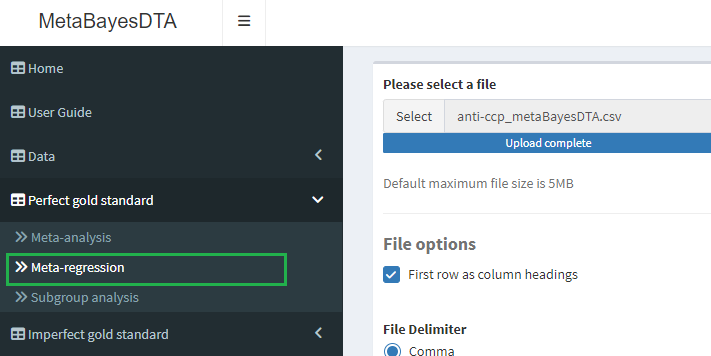 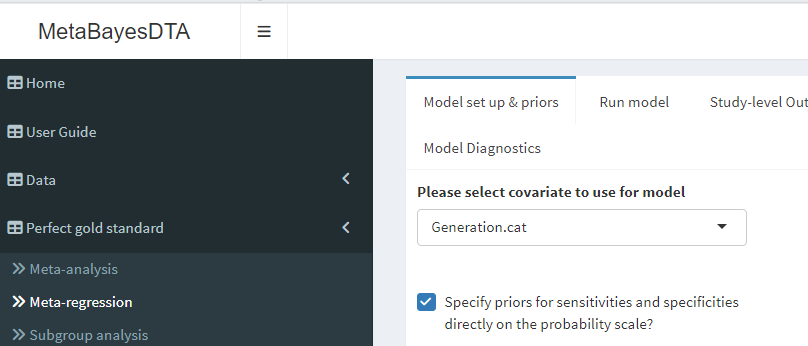 4.3	Estimate the parameters (optional)There are now three tables of parameter estimates: Shared parameters, Group-specific parameters, and Pairwise accuracy differences and ratios.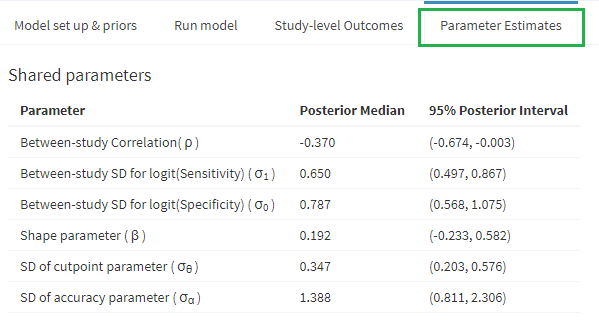 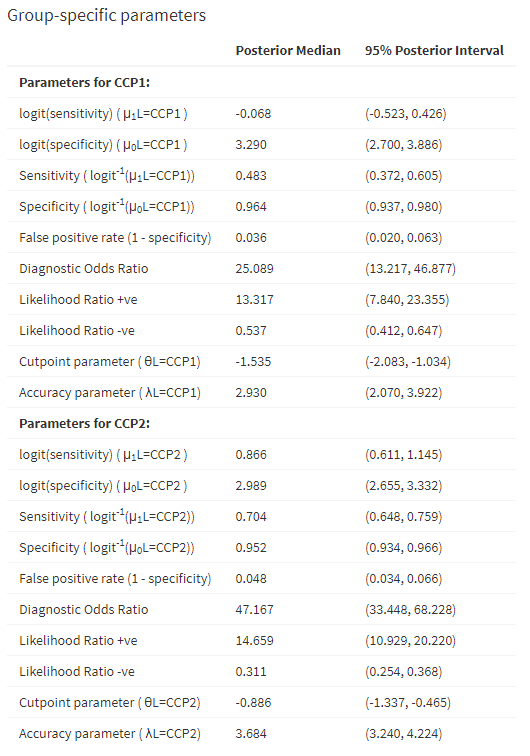 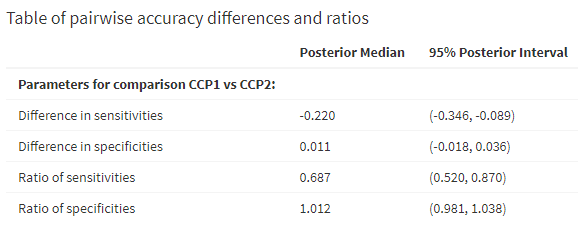 In the handbook, the parameter estimates from the frequentist model are on page 25 of chapter 9: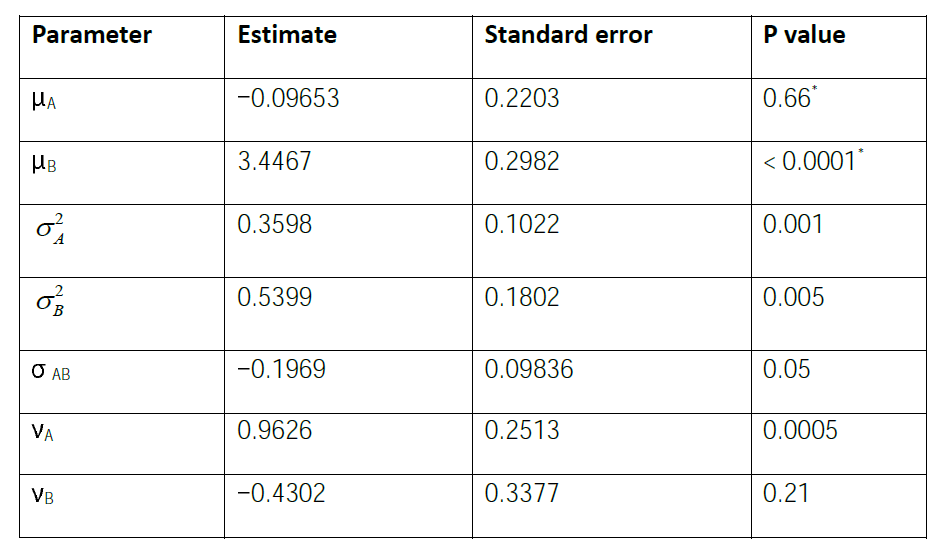 And from the Bayesian model on page 45 of chapter 10: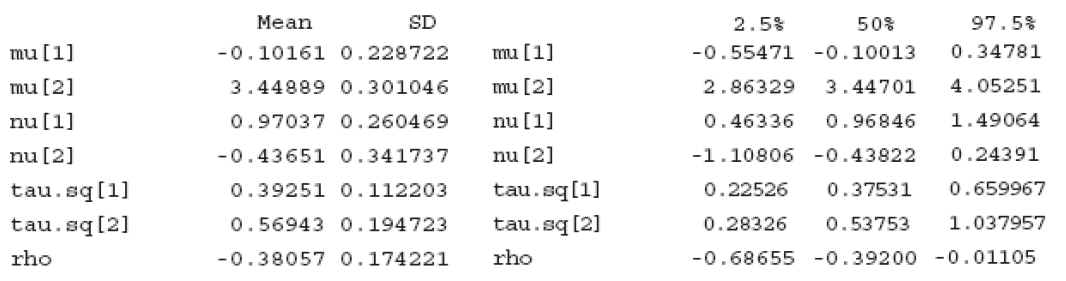 The three sources use different notation for the parameters. The table below shows which parameters are which.4.3.1	Logit sensitivity parameters ( and )MetaBayesDTA provides the mean logit sensitivity for the two subgroups, which are  in the CCP1 group and  in the CCP2 group. The parameter estimate and posterior interval for  can be read from the output for . The standard deviation of  iswhere  is  ( in MetaBayesDTA) and  is the number of trials in the CCP1 group.The parameter estimate for  is  where  is  and  is .The standard deviation of  iswhere 29 is the number of trials in the CCP2 group and 37 is the total number of trials.The 95% posterior interval for  is then estimated by5	Meta-regression in the HSROC model, 9.4.6.5 Example 2 continued: Investigating heterogeneity in diagnostic accuracy of rheumatoid factor (RF)This is an extension of the model from section 3, using the same data set, RF.csv. As stated in that section, MetaBayesDTA obtains the parameters from the HSROC model by fitting the bivariate model and then converting the parameters. The procedure is valid because the two models are equivalent when there are no covariates. In this example, covariates are added to the cutpoint () and accuracy () parameters, but not to the shape () parameter. This model is equivalent to the bivariate model with the addition of the same covariates to both the mean logit sensitivity and mean logit specificity. Therefore the procedure of fitting the bivariate model and deriving the parameter estimates for the HSROC model is also valid in this situation.5.1	Format the datasetRemember to rename the covariate Method to Method.cat.Three of the trials are excluded from the example, so they must be deleted from the dataset. They are the ones that have Method.cat equal to “Not reported” or “RA hemagglutination”. Amongst the remaining forty seven, some have Method.cat equal to “Nephelometry” and some to “Nephelometry ”, with or without a space at the end. MetaBayesDTA will interpret these as different levels of the variable, so the spaces must be removed where they appear.5.2	Analyse the dataFollow the instructions for meta-regression in section 4.5.3	Add the SROC curveIn addition to ticking the sROC curve box, as in section 3, this time the extrapolate HSROC curve beyond observed Se/Sp data points should also be ticked.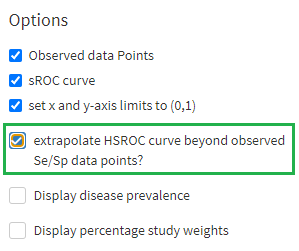 The SROC plot should look like this: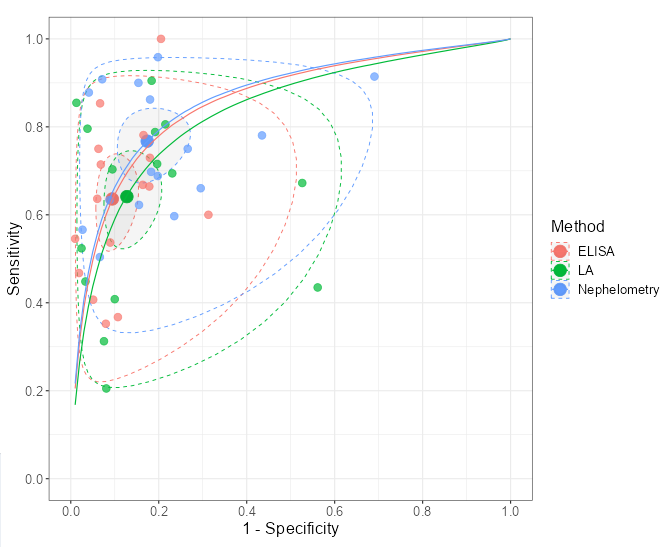 6	Comparing index tests in the bivariate model, 9.4.7.3 Example 3: CT versus MRI for the diagnosis of coronary artery diseaseIn practical terms this example is no different from the previous two, so the procedure in section 4 can be followed. The dataset is schuetz.csv.6.1	Format the datasetIn this example it is especially important to rename the index test variable from Test to Test.cat. If this is not done, the HSROC curve will not be produced.6.2	Analyse the dataFollow the instructions for meta-regression in section 4.7	Imperfect reference standard, 10.8 Latent class meta-analysis7.1	Format the datasetThe data in this example are provided only in the R script rjags - LC meta-analysis model (11.8).R, shown below, where n11 is TP, n10 is FP, n01 is FN, and n00 is TN. They can be typed by hand into a CSV file, though great care must be taken to avoid a transcription error when using this method. There are various alternatives in which the data can be copied without resorting to painstaking typing, one of which is now described.Open the script in RStudio and run these lines.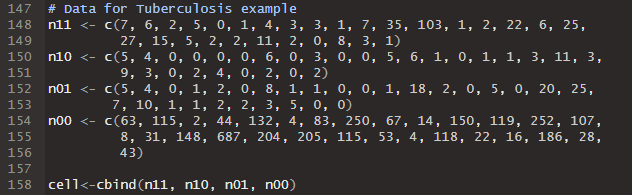 Run the command view(cell), then right click on the data and Select All. When the dataset is highlighted, copy it to the clipboard via Ctrl+C.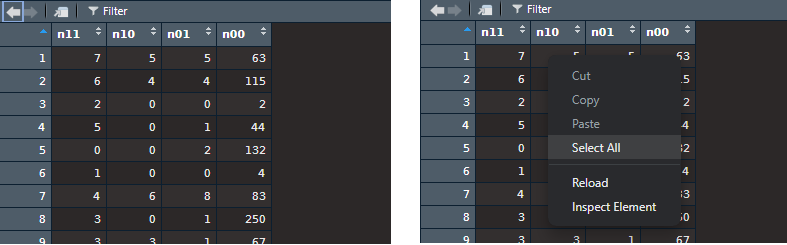 Open a blank spreadsheet and paste the dataset in. It should have maintained its structure, i.e. the numbers should each be in their own cell.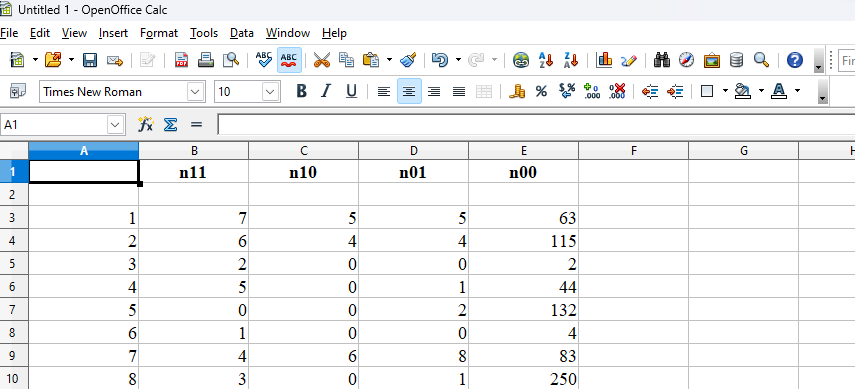 Manually edit the spreadsheet until it is in the format required by MetaBayesDTA. Dummy values can be entered for author and year. The reference standard must be specified in a column named reference.cat and must have the same value in each trial, which is “Culture” in the screenshot.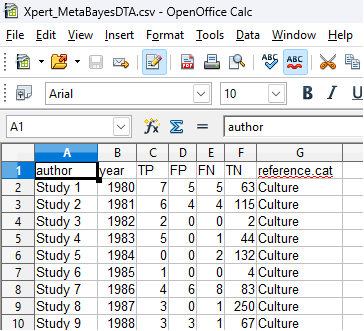 7.2	Analyse the dataSelect Latent class meta-analysis under Imperfect gold standard, and then enter the name of the index test if desired.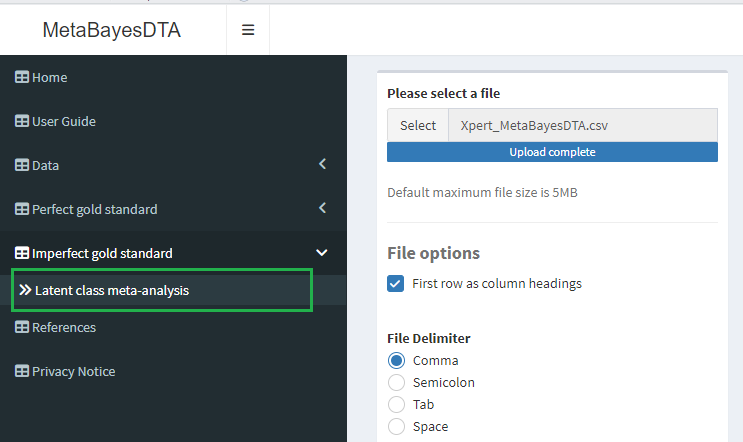 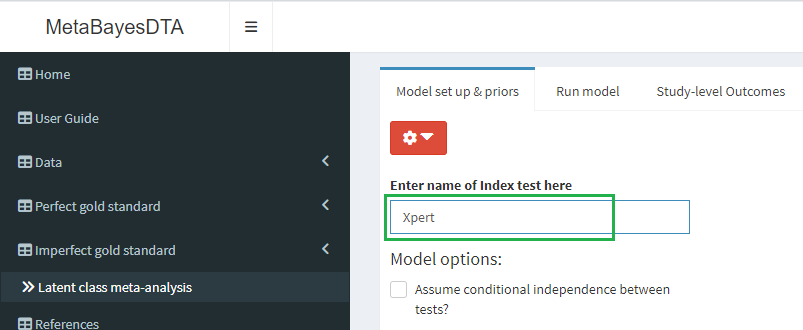 In contrast to the other models, this one will not produce correct results with the settings in MetaBayesDTA left at their default values. This is due to the problems described in the handbook (section 10.8.2 Monitoring convergence). The handbook recommends choosing initial values closer to the solution and/or using more informative prior knowledge. A combination of these allows the results in the handbook to be reproduced. First, change the initial values of log sensitivity and log specificity to 1 and 3 respectively.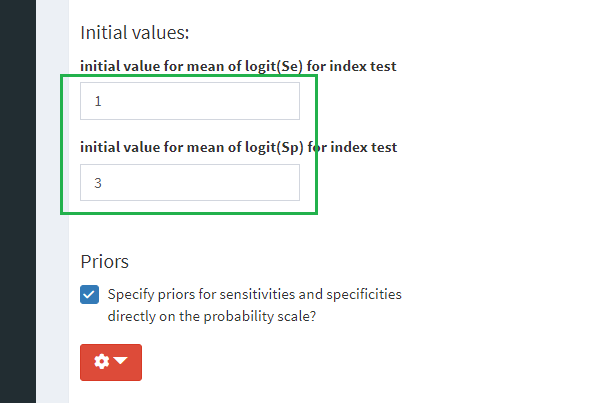 Then narrow the central 95% range of the prior distributions of sensitivity to the interval [0.5, 0.8] by selecting the drop-down menu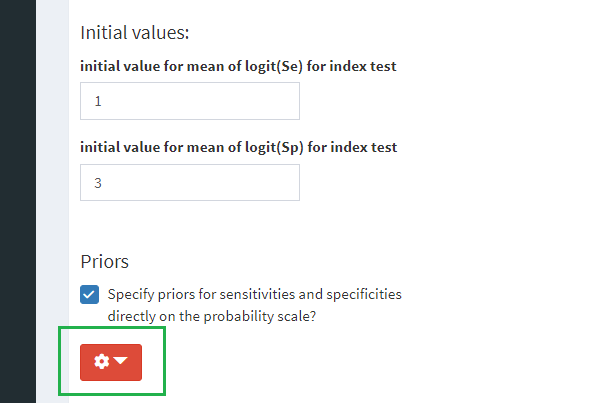 and editing the range for the reference test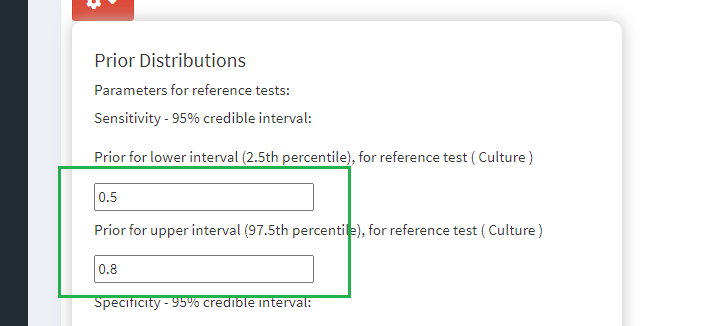 and the index test.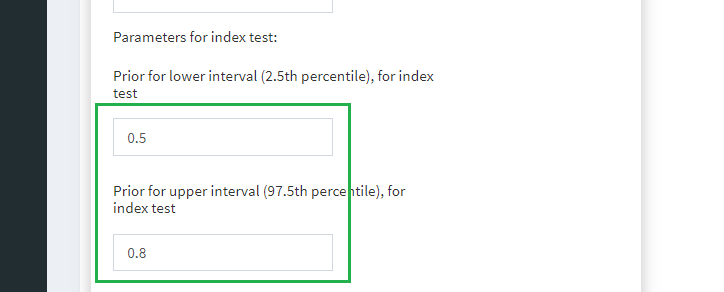 When the model has run, the HSROC curve will be squashed because the specificity values are clustered close to 1. To improve the display, select set x and y axis limits to (0,1) from the drop-down menu.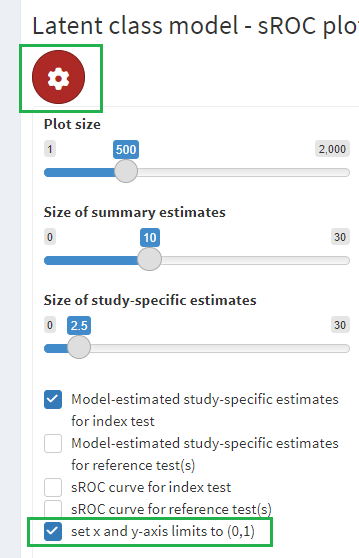 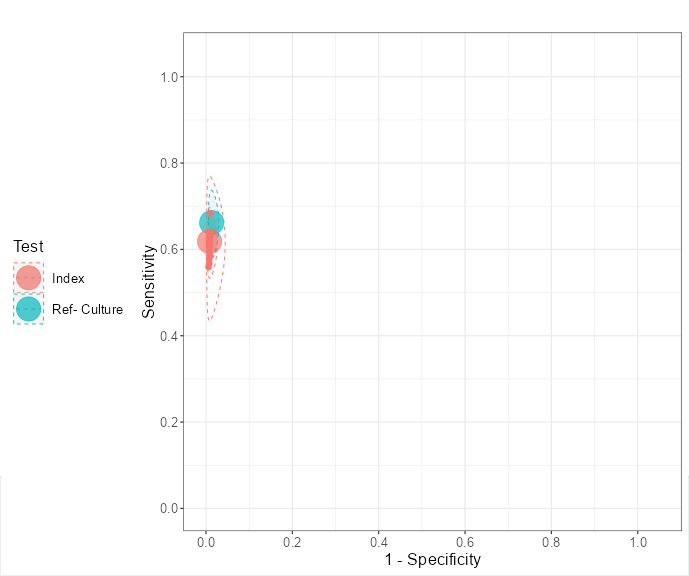 7.3	Parameters (optional)The parameter table can be found in section 10.8, page 76 of the handbook chapter 10.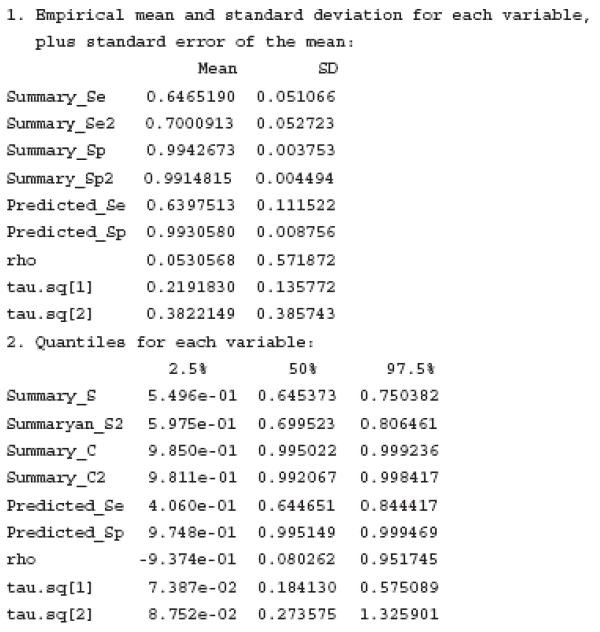 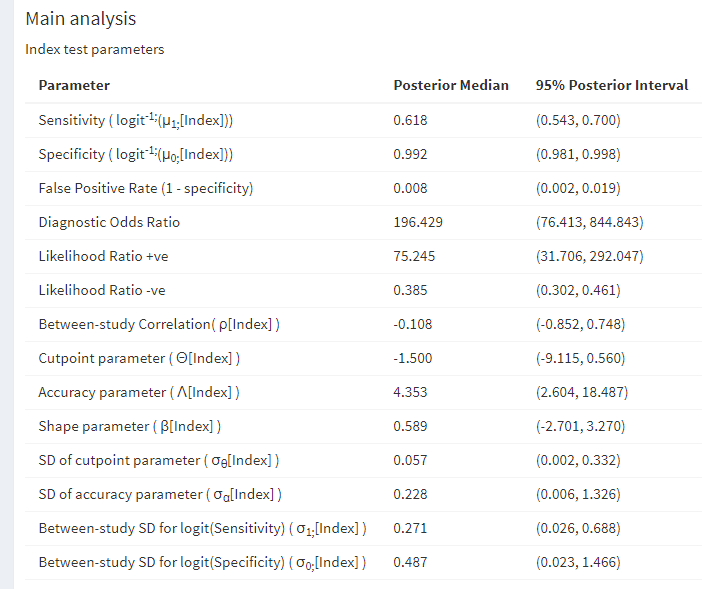 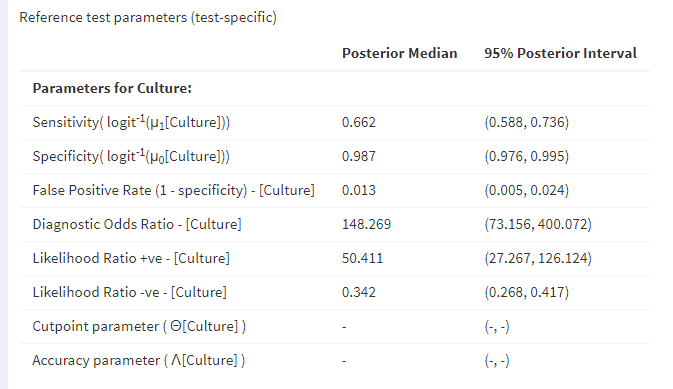 8	AppendixNot all of the output given in the Cochrane handbook is provided by MetaBayesDTA. In most cases, however, the missing parameter estimates can be estimated from MetaBayesDTA output. The derivation of these estimates is described below.8.1	MeansThis sections refers to  and  in the bivariate model, and  and  in the HSROC model.Assuming the parameter  is the mean of a Normal distribution  and has been estimated from  trials, the standard deviation of  can be estimated by8.2	VariancesThis sections refers to  and  in the bivariate model, and  and  in the HSROC model.Assuming the parameter  has distribution satisfyingwhere  and  is the number of trials, its standard deviation can be estimated aswhere  is the upper limit of the posterior interval and  is the number of trials. Using the lower limit of the posterior interval , the corresponding estimate isThese formulare are derived as follows. With the distributional assumption above, a 95% confidence interval for  isDividing by  yields a 95% confidence interval for  ofand taking reciprocals gives a 95% confidence interval for  oftaking care to switch the lower and upper limits.Next, given  we havesince . Therefore to obtain an estimate of  from the upper limitof the posterior interval,  must be multiplied by a constant  satisfying can be calculated asTherefore the estimate of  is .A similar calculation holds for the lower limit .8.3	CorrelationsThis sections refers to  in the bivariate model.The standard deviation of the correlation  between two parameters can be estimated aswhere  is an estimate of their correlation and  is the number of trials. Note that a confidence interval for  is not required, only a point estimate .8.4	Shape of SROC curve, This sections refers to  in the HSROC model. Its standard deviation can be estimated in four ways, using the sensitivity equationor the (1 minus) specificity equationand using the lower limit  or upper limit  of the posterior interval. The four estimates arewhere  is the posterior median of . The mean of these estimates can be used as the overall estimate.Since the derivation of the estimates are similar, only one is shown, the sensitivity equation using the upper limit.The sensitivity equation can be rearranged intoThe parameters  and  are assumed to be independent and Normally distributed, and the mean sensitivities  are regarded as constants. Therefore  is a linear combination of independent Normal distributions, and so is also Normal, say . An estimate of  can be obtained by utilising the fact that  is the median of the distribution of ; it is not the case that , but this equality does hold if the expected values are replaced with medians. Therefore:A confidence interval for  is , which can be transformed into a confidence interval for  with limits  and , as long as . An estimate of  in terms of  and  can then be found by rearranging the equation for :In general terms, given a random variable  and a function , the variance of  can be approximated asPutting  and  and observing that  yieldsThereforeSubstituting in the estimates  and  obtained earlier gives8.5	Difference of two meansThis sections refers to , ,  and  in the bivariate model with a covariate.In 9.4.6.3 example 1 the handbook gives parameter estimates for  and  (omitting the subscript  or ), whereas MetaBayesDTA gives estimates for the mean logit sensitivity (and specificity) within the two subgroups, namely  for group 1 (CCP1) and  for group 2 (CCP2). This subsection describes how to obtain an estimate of the standard deviaton of , and a point estimate, standard deviation and 95% posterior interval for .Let  be the number of trials in group  with total number of trials . The standard deviation of  is estimated byA point estimate of  is , and its standard deviation can be estimated byThe 95% posterior interval for  is thenThe derivation of these estimates is now given. Focusing on the marginal distribution of sensitivity or specificity, the model is described by , where  in group 1 and  in group 2. Writing the model in its usual matrix formwhere , the parameter estimates (posterior medians) are approximately  with covariance matrixThe design matrix  is given bywhere there are  s in the first row, and  s and  s in the second. ThereforeandThusand it follows thatandSectionModelPrerequisite sections29.4.2 Example 1 continued: anti‐CCP for the diagnosis of rheumatoid arthritisNone3Example 2, 9.4.4, Rheumatoid factor as a marker for rheumatoid arthritis249.4.6.3 Example 1 continued: Investigation of heterogeneity in diagnostic performance of anti‐CCP259.4.6.5 Example 2 continued: Investigating heterogeneity in diagnostic accuracy of rheumatoid factor (RF)2, 3 and 469.4.7.3 Example 3: CT versus MRI for the diagnosis of coronary artery disease2 and 4710.8 Meta‐analysis with imperfect reference standard: latent class meta‐analysis2ParametersCochrane frequentistCochrane Bayesianmu[1]mu[2]tau.sq[1]tau.sq[2]rhoMetaBayesDTAEstimateStandard deviationLower 95% limitUpper 95% limitCochrane frequentist0.65340.1275NANACochrane Bayesian0.65360.12880.40370.910MetaBayesDTA0.65100.12580.39800.903EstimateStandard deviationLower 95% limitUpper 95% limitCochrane frequentist3.10900.1459NANACochrane Bayesian3.10280.14542.82823.4031MetaBayesDTA3.08200.12922.81503.4050EstimateStandard deviationLower 95% limitUpper 95% limitCochrane frequentist0.54260.1463NANACochrane Bayesian0.53180.15110.32760.9125MetaBayesDTA0.58520.17610.35521.0000EstimateStandard deviationLower 95% limitUpper 95% limitCochrane frequentist0.57170.1873NANACochrane Bayesian0.540.18670.29071.0138MetaBayesDTA0.61780.17950.33521.192EstimateStandard deviationLower 95% limitUpper 95% limitCochrane frequentist-0.48550.1274NANACochrane Bayesian-0.43620.1567-0.6993-0.0911MetaBayesDTA-0.4140.138-0.6880-0.0270ParametersCochrane frequentistCochrane BayesianLAMBDATHETAbetatau.sq[1]tau.sq[2]MetaBayesDTAEstimateStandard deviationLower 95% limitUpper 95% limitCochrane frequentist0.22670.1624NANACochrane Bayesian0.21890.1630-0.10660.5348MetaBayesDTA0.22700.1589-0.09700.5360ParametersCochrane frequentistCochrane Bayesianmu[1]mu[2]tau.sq[1]tau.sq[2]rhonu[1]nu[2]MetaBayesDTA--ParameterSourceEstimateStandard deviationLower 95% limitUpper 95% limitCochrane frequentist-0.09650.2203NANACochrane Bayesian-0.10010.2287-0.55470.3478MetaBayesDTA-0.06800.2298-0.5230.426Cochrane frequentist0.96260.2513NANACochrane Bayesian0.96850.26050.46341.4906MetaBayesDTA0.93400.25960.42521.4428